Child Development – 2014-15Chapter 7.1 Notes GuideInfant Growth and DevelopmentGrowth: _________________________________________________Growth during the first year:Growth charts: ____________________________________________________________________________________________________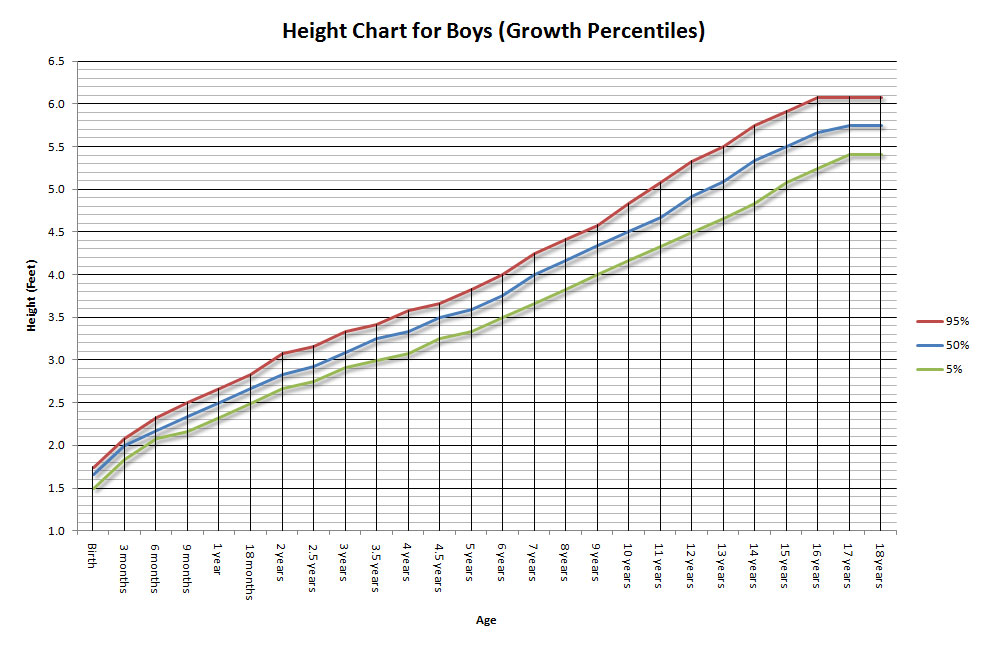 Weight: 1. ______________________________________________________2. ______________________________________________________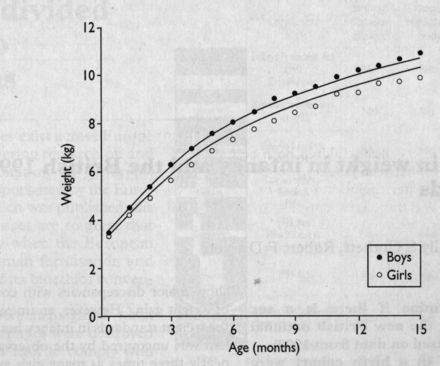 Length:1. ______________________________________________________Body shape:1. _________________________________________________________2. _________________________________________________________3. _________________________________________________________Proportion:1. _________________________________________________________2. _________________________________________________________3. _________________________________________________________Development:______________________________________________________________________________________________________________________3 Patterns of Physical Development:1. __________________________________________	a. ____________________________________________________	ex. ___________________________________________________	      ___________________________________________________2. __________________________________________	a. ____________________________________________________	ex. ___________________________________________________3. __________________________________________	a. ____________________________________________________	ex. ___________________________________________________Gross motor skills:__________________________________________________________________________________________________________________1. ________________________________________________________Fine motor skills: __________________________________________________________________________________________________________________Hand-eye coordination:__________________________________________________________________________________________________________________Reflexes: __________________________________________________1. ________________________________________________________2. ________________________________________________________3. ________________________________________________________4. ________________________________________________________Developmental Milestones:____________________________________________________________________________________________________________________Influences on Growth and Development:Nature AND Nurture play a significant role in a child’s development!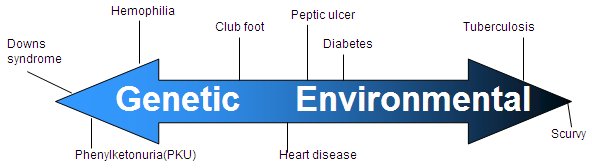 Heredity: __________________________________________________	1. __________________________________________	2. __________________________________________	3. __________________________________________Nutrition: __________________________________________________Can affect:	___________________________________		___________________________________		___________________________________		___________________________________		___________________________________Health:1. __________________________________________________________________________________________________________________2. __________________________________________________________________________________________________________________Brain Development During the First YearExperiences:___________________________________________________________	a. _____________________________________________________	    _____________________________________________________Environment:Stimulating Environment: _________________________________________________________________________________________________	1. _______________________________	2. _______________________________	3. _______________________________	4. _______________________________	5. _______________________________Vision:1. ________________________________________________2. ________________________________________________3. ________________________________________________4. ________________________________________________Depth Perception:____________________________________________________________________________________________________________________Hearing:1. ________________________________________________________2. ________________________________________________________3. ________________________________________________________Touch:1. ________________________________________________________2. ________________________________________________________3. ________________________________________________________Smell and Taste:1. ______________________________________________________________________________________________________________________2. __________________________________________________________3. __________________________________________________________________________________________________________________________________________________________________________________Lullaby YouTube: http://www.youtube.com/watch?v=xuCMCALnis4Argument YouTube:  http://www.youtube.com/watch?v=oAFln2Ps_Ik